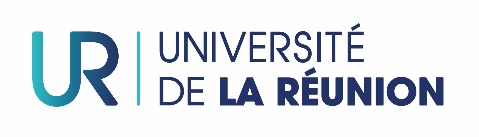 Direction des Ressources Humaines Service des Personnels EnseignantsCe document concerne les fonctionnaires de catégorie A de la Fonction PubliqueJe soussigné(e), M.   Mme ………………………………………………………………………………………………….....Grade : ………………………………………………………………………………………………….........................................Actuellement affecté(e) auprès de l’établissement suivant : ………………………………………………………… TITULAIREJ’ai l’honneur de solliciter mon détachement dans l’enseignement supérieur, afin d’exercer les fonctions d’Attaché(e) Temporaire d’Enseignement et de Recherche à l’Université de La Réunion à compter du .............................................. jusqu’au .............................................. A temps plein		 A mi-temps  STAGIAIREJ’ai l’honneur de vous demander de bien vouloir me donner une réponse favorable à ma demande de congé sans traitement afin d’exercer les fonctions d’attaché(e) temporaire d’enseignement et de recherche à l’Université de La Réunion à compter du ........................... jusqu’au ........................... A temps plein		 A mi-tempsFait à .............................................., le ………………………….Signature du (de la) candidat(e) :Coordonnées du destinataire de la demande de détachement ou de congé sans traitement :ETABLISSEMENT :Adresse : :Adresse mail du correspondant :N.B : Vous voudrez bien transmettre, pour information copie de cette annexe à votre rectorat d’origine (si vous êtes enseignant du premier degré, ou à votre employeur actuel).